РЕШЕНИЕот 30.10. 2017 года  №4а. МамхегО проекте решения Совета народных депутатов муниципального образования «Мамхегское сельское поселение» «О внесении изменений и дополнений в Устав муниципального образования «Мамхегское сельское поселение» и проведении по нему публичных слушаний, установлении порядка учета предложений граждан»1. Одобрить проект решения Совета народных депутатов МО «Мамхегское сельское поселение» «О внесении изменений и дополнений в Устав МО «Мамхегское сельское поселение» (далее по тексту – проект решения) (приложение №1).2. Главе муниципального образования «Мамхегское сельское поселение» опубликовать или обнародовать  проект решения в срок до 19  ноября 2017 года.3. В целях организации работы по учету предложений граждан по проекту решения создать рабочую группу численностью 2 человека в составе, согласно приложения №2 к настоящему решению. Руководителю рабочей группы представить отчет о деятельности рабочей группы со всеми поступившими предложениями граждан главе муниципального образования «Мамхегское сельское поселение» в срок до 18 декабря 2017 года.4. Установить, что предложения граждан по проекту решения принимаются в письменном виде рабочей группой с 20 ноября 2017г. по 17 декабря 2017 г. по адресу:  а. Мамхег, ул.  Советская 54 а, с 9-00 до 17-00 часов ежедневно.5. Для  обсуждения проекта решения с участием жителей руководителю рабочей группы, указанной в пункте 3 настоящего решения, организовать проведение публичных слушаний 18 декабря 2017 года в 11-00 часов в административном здании по адресу: а. Мамхег,  ул. Советская, 54а.6. Утвердить порядок проведения публичных слушаний по проекту решения, согласно приложения №3. 7. Руководителю рабочей группы, указанной в пункте 3 настоящего решения, представить главе муниципального образования информацию о результатах публичных слушаний, информацию об обсуждении проекта решения, отсутствии или наличии предложений граждан с их перечислением.8. Главе муниципального образования «Мамхегское сельское поселение» опубликовать или обнародовать представленную руководителем рабочей группы информацию в срок до 31декабря 2017г. 9. Настоящее решение подлежит одновременному обнародованию с проектом решения Совета народных депутатов муниципального образования «Мамхегское сельское поселение» «О внесении изменений и дополнений в Устав МО «Мамхегское сельское поселение» и вступает в силу со дня его официального обнародования.Глава муниципального образования «Мамхегское сельское поселение»                            	                                                   Р.А. Тахумов  Приложение № 1ПРОЕКТ РЕШЕНИЯ Совета народных депутатов МО «Мамхегское сельское поселение» «О внесении изменений и дополнений в устав МО «Мамхегское сельское поселение»В целях приведения Устава муниципального образования «Мамхегское сельское поселение» в соответствие с действующим законодательством Российской Федерации, руководствуясь статьей 44 Федерального закона от 06.10.2003 № 131-ФЗ «Об общих принципах организации местного самоуправления в Российской Федерации», Совет народных депутатов муниципального образования «Мамхегское сельское поселение»РЕШИЛ:1. Внести следующие изменения и дополнения в Устав муниципального образования «Мамхегское сельское поселение»:Статью  23 дополнить:        1) частью 12 следующего содержания:"12. Встречи депутата с избирателями проводятся в помещениях, специально отведенных местах, а также на внутри дворовых территориях при условии, что их проведение не повлечет за собой нарушение функционирования объектов жизнеобеспечения, транспортной или социальной инфраструктуры, связи, создание помех движению пешеходов и (или) транспортных средств либо доступу граждан к жилым помещениям или объектам транспортной или социальной инфраструктуры. Уведомление органов исполнительной власти субъекта Российской Федерации или органов местного самоуправления о таких встречах не требуется. При этом депутат вправе предварительно проинформировать указанные органы о дате и времени их проведения.";        2)  частью 13 следующего содержания:«13. Органы местного самоуправления определяют специально отведенные места для проведения встреч депутатов с избирателями, а также определяют перечень помещений, предоставляемых органами местного самоуправления для проведения встреч депутатов с избирателями, и порядок их предоставления»;        3) частью 14 следующего содержания:«14. Встречи депутата с избирателями в форме публичного мероприятия проводятся в соответствии с законодательством Российской Федерации о собраниях, митингах, демонстрациях, шествиях и пикетированиях.»;       4) частью 15 следующего содержания:«15. Воспрепятствование организации или проведению встреч депутата с избирателями в форме публичного мероприятия, определяемого законодательством Российской Федерации о собраниях, митингах, демонстрациях, шествиях и пикетированиях, влечет за собой административную ответственность в соответствии с законодательством Российской Федерации».Статью  24 дополнить частью 10.1 следующего содержания:«10.1. В случае досрочного прекращения полномочий главы муниципального образования выборы главы муниципального образования, избираемого на муниципальных выборах, проводятся в сроки, установленные Федеральным законом от 12 июня 2002 года N 67-ФЗ "Об основных гарантиях избирательных прав и права на участие в референдуме граждан Российской Федерации».        1.3.  Пункт 6 статьи 33 изложить в следующей редакции: «6. Изменения и дополнения, внесенные в устав муниципального образования и изменяющие структуру органов местного самоуправления, разграничение полномочий между органами местного самоуправления (за исключением случаев приведения устава муниципального образования в соответствие с федеральными законами, а также изменения полномочий, срока полномочий, порядка избрания выборных должностных лиц местного самоуправления), вступают в силу после истечения срока полномочий Совета народных депутатов муниципального образования, принявшего муниципальный правовой акт о внесении указанных изменений и дополнений в устав муниципального образования»,               статью  33 дополнить пунктом 9 следующего содержания:«9. Изложение устава муниципального образования в новой редакции муниципальным правовым актом о внесении изменений и дополнений в устав муниципального образования не допускается. В этом случае принимается новый устав муниципального образования, а ранее действующий устав муниципального образования и муниципальные правовые акты о внесении в него изменений и дополнений признаются утратившими силу со дня вступления в силу нового устава муниципального образования.»        1.4. абзац 1 части 1 статьи  37 изложить в следующей редакции:   «1. Муниципальные нормативные правовые акты, затрагивающие права, свободы и обязанности человека и гражданина, устанавливающие правовой статус организаций, учредителем которых выступает муниципальное образование, а также соглашения, заключаемые между органами местного самоуправления, вступают в силу после их официального опубликования (обнародования).».Настоящее решение вступает в силу со дня его официального обнародования, произведенного после его государственной регистрации.Глава муниципального образования «Мамхегское сельское поселение»     		                                                          Р.А. Тахумов                                                                                                                                                          Приложение № 2       Состав рабочей группы Совета народных депутатов МО «Мамхегское сельское поселение» по учету  предложений граждан по проекту решения Совета народных депутатов МО «Мамхегское сельское поселение» «О внесении изменений и дополнений в Устав МО «Мамхегское сельское поселение».Руководитель рабочей группы :  Аташуков Нальбий Меджидович- депутат Совета                                                            народных депутатов муниципального образования                                                          "Мамхегское сельское поселение»Члены рабочей группы:   Зафесов Мурат Русланович – ведущий специалист юрист                                            муниципального образования "Мамхегское                                              сельское поселение»;        Глава МО «Мамхегское         сельское поселение»                                                                                  Р.А. Тахумов                                                                                                                                   Приложение № 3Порядок проведения публичных слушаний по проекту решения Совета народных депутатов муниципального образования «Мамхегское сельское поселение» «О внесении изменений и дополнений в Устав МО «Мамхегское сельское поселение».Для обсуждения проекта решения проводятся публичные слушания.Организацию и проведение публичных слушаний, а так же сбор и обработку предложений граждан, поступивших в отношении проекта решения, осуществляет руководитель рабочей группы Совета народных депутатов. В публичных слушаниях вправе принять участие каждый житель муниципального образования  «Мамхегское сельское поселение».На публичных слушаниях по проекту решения выступает с докладом и председательствует руководитель рабочей группы.Для ведения протокола публичных слушаний председательствующий определяет секретаря публичных слушаний.Участникам публичных слушаний обеспечивается право высказывать свое мнение по проекту решения.Всем желающим выступить предоставляется слово, в зависимости от количества желающих выступить, председательствующий вправе ограничить время любого из выступающих.Председательствующий вправе принять решение о перерыве в публичных слушаниях и продолжении их в другое время.По истечении времени, отведенного председательствующим на проведение публичных слушаний, которым не было предоставлено слово, вправе представить свои замечания и предложения в письменном виде. Устные замечания и предложения по проекту решения заносятся в протокол публичных слушаний, письменные замечания и предложения приобщаются к протоколу, который подписывается председателем и секретарем.Поступившие от населения замечания и предложения по проекту решения, в том числе в ходе проведения публичных слушаний, носят рекомендательный характер.Результаты публичных слушаний в форме итогового документа подписываются председательствующим и подлежат официальному опубликованию (обнародованию).Указанные замечания и предложения рассматриваются на заседании Совета народных депутатов МО «Мамхегское сельское поселение».После завершения рассмотрения замечаний и предложений граждан, а так же результатов публичных слушаний, Советом народных депутатов муниципального образования «Мамхегское сельское поселение» принимается  решение Совета народных депутатов муниципального образования «Мамхегское сельское поселение» «О внесении изменений и дополнений в Устав МО «Мамхегское сельское поселение».        Глава МО «Мамхегское         сельское поселение»                                                                                 Р.А. Тахумов  ПРОТОКОЛвнеочередной сессии третьего созыва Совета народных депутатов  муниципального образования «Мамхегское сельское поселение».10.05. 2017 г.	   	                   	                              			         а. МамхегВсего депутатов 9Присутствовало 9Открыл сессию  председатель Совета народных депутатов муниципального образования «Мамхегское сельское поселение» Тахумов Р.А.	Единогласно утвердили повестку дня сессии.       1.  О проекте решения Совета народных депутатов муниципального образования «Мамхегское сельское поселение» «О внесении изменений и дополнений в Устав муниципального образования «Мамхегское сельское поселение» и проведении по нему публичных слушаний, установлении порядка учета предложений граждан».    Слушали: Тлевцежева Д.К.. - председателя рабочей комиссии о проекте решения Совета народных депутатов муниципального образования «Мамхегское сельское поселение» «О внесении изменений и дополнений в Устав муниципального образования «Мамхегское сельское поселение» и проведении по нему публичных слушаний, установлении порядка учета предложений граждан» внесения изменений в Устав муниципального образования «Мамхегское сельское поселение». В связи с этим предлагаю одобрить проект решения Совета народных депутатов МО «Мамхегское сельское поселение» «О внесении изменений и дополнений в Устав МО «Мамхегское сельское поселение» и проведении по нему публичных слушаний, установлении порядка учета предложений граждан» внесения изменений в Устав муниципального образования «Мамхегское сельское поселение».РЕШИЛИ: 1. Одобрить проект решения Совета народных депутатов МО «Мамхегское сельское поселение» «О внесении изменений и дополнений в Устав МО «Мамхегское сельское поселение» и проведении по нему публичных слушаний, установлении порядка учета предложений граждан» внесения изменений в Устав муниципального образования «Мамхегское сельское поселение».Голосовали: «за»-9 человек, «против»-нет, «воздержались»- нет.Глава МО «Мамхегское сельское поселение»                                                                                           Р. А. Тахумов ОБНАРОДОВАНИЕВ соответствии с ч. 2, ст.33Устава МО «Мамхегское сельское поселение» Решение Совета народных депутатов МО «Мамхегское сельское поселение» от 30 октября  2017 года  № 4  «О проекте решения Совета народных депутатов  «О внесении изменений и дополнений в Устав муниципального образования «Мамхегское сельское поселение» и проведении по нему публичных слушаний, установлении порядка учета предложений граждан», обнародуется путем размещения  на информационном стенде в администрации МО «Мамхегское сельское поселение».	Жители МО «Мамхегское сельское поселение» могут ознакомиться с текстом вышеназванного решения по адресу: а. Мамхег, ул. Советская 54 а.Глава муниципального образования«Мамхегское сельское поселение»                                                 Р.А. Тахумов РЕСПУБЛИКА АДЫГЕЯСовет народных депутатовМуниципального образования«Мамхегское сельское поселение»385440, а. Мамхег, ул.Советская, 54а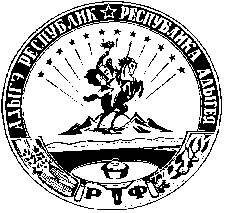 АДЫГЭ РЕСПУБЛИКМамхыгъэ  муниципальнэ къоджэ псэупIэ чIыпIэм изэхэщапIэ янароднэ депутатхэм я Совет385440, къ. Мамхыгъ,ур. Советскэм ыцI, 54а